1	Введение Всемирная ассамблея по стандартизации электросвязи (ВАСЭ), которая проводится раз в четыре года, определяет структуру, функционирование и виды деятельности МСЭ-T на предстоящий исследовательский период. Последняя ВАСЭ прошла 20–29 ноября 2012 года в Дубае, а следующая ВАСЭ должна пройти с 25 октября по 3 ноября 2016 года.Для разработки общих предложений африканских стран по темам, которые будут обсуждаться на следующей ВАСЭ-16, Африканский союз электросвязи создал четыре рабочих группы для обсуждения реорганизации МСЭ-T, методов его работы, вопросов стандартизации и вопросов, связанных с сокращением разрыва в стандартизации, и относящихся к этому вопросов. Это группы 1, 2, 3 и 4.В настоящем документе воспроизводятся результаты работы Рабочей группы 1 и отражена позиция африканских стран по вопросу реорганизации МСЭ-T.2	Первоначальные предложения по организации МСЭ-T На основании предложений США и Канады КГСЭ на своем собрании в феврале 2016 года согласовала принципы, которые следует учитывать при реорганизации исследовательских комиссий МСЭ-T. Тем временем Директор БСЭ также внес предложения по организации исследовательских комиссий МСЭ-T. 2.1	Принципы реорганизации (КГСЭ)КГСЭ согласовала семь принципов структуры ИК высокого уровня, которые должны быть официально приняты КГСЭ для направления обсуждений по реорганизации ИК, тогда как подробное объяснение/выражение принципов было опущено и не приложено к этим принципам. Во вкладах для настоящей Ассамблеи, ВАСЭ-16, больше внимания уделяется принципам структуры МСЭ-T, и африканские Государства-Члены испытывают обеспокоенность по поводу подробностей некоторых из этих принципов, которые могут нуждаться в повторном рассмотрении. Во-первых, вот семь согласованных КГСЭ принципов:Было отмечено, что принцип "G:" непосредственно касается проблемы ПРС, и Комитет по рассмотрению следующим образом описал данный принцип: "Новая структура должна обеспечивать содействие развивающимся странам в преодолении разрыва в стандартизации, например путем определения мер, направленных на обеспечение активного участия в работе исследовательских комиссий, включая использование электронных методов работы". Таким образом, представляется, что концепция ПРС ограничена, например, расширением участия в работе исследовательских комиссий, включая ЭМР, и во многих случаях деятельность в области ПРС сводится в основном к созданию потенциала. Эти требования весьма актуальны, но при организации исследовательских комиссий следует учитывать более сложные вопросы, которые касаются удовлетворения потребностей и решения проблем развивающихся стран. Это следует из Устава МСЭ (У104): "Функции Сектора стандартизации электросвязи, с учетом особых интересов развивающихся стран заключаются…"; и также из преамбулы к Уставу: "учитывая… с целью обеспечения мирных связей, международного сотрудничества и социально-экономического развития народов с помощью эффективно действующей электросвязи".Отмечалось, что в эпоху глобализации коммерциализация, конкуренция и рыночные силы выступают в основном на стороне "сильнейших" (например, обладающих значительным влиянием на рынке), и это применимо к глобальным рынкам в той же мере, что и к местным. Соответственно, Рекомендации МСЭ-T разрабатываются для определения элементов в глобальной инфраструктуре электросвязи/ИКТ с целью расширения возможностей установления соединений на глобальном уровне и предложения инновационных услуг, приемлемых в ценовом отношении, избегая при этом дорогостоящих рыночных битв за предпочтительные технологии. Вместе с тем на глобальной арене, а иногда и в МСЭ-Т, еще ведутся такие технологические битвы. В их ходе редко учитываются потребности и проблемы развивающихся стран. Так, отмечается, что две из одиннадцати исследовательских комиссий МСЭ-Т занимаются в основном регуляторными и политическими вопросами; и из повседневной практики представляется, что почти все темы, имеющие регуляторные или политические аспекты, имеют отрицательные последствия для развивающихся стран (например, альтернативные процедуры вызова и обратный вызов, ненадлежащее использование ресурсов нумерации, международные интернет-соединения, спуфинг и невыполнение доставки номера вызывающего абонента, рефайлинг, контрафактные устройства, OTT, плата за роуминг, экстерриториальное использование ресурсов нумерации и идентификации и т. п.). Все это приводит к огромным убыткам в национальных доходах развивающихся стран и их эксплуатационных организаций. Существующие стандарты могут со временем обеспечить во всем мире приемлемый в ценовом отношении доступ к услугам вне зависимости от лежащих в их основе технологий, но приведенная выше выборка тем оказывает общее отрицательное социально-экономическое воздействие на развивающиеся страны, и относящиеся к ним стандарты по многим аспектам недостаточно благоприятны в этом отношении.  Такие страны и их эксплуатационные организации, как правило, не имеют достаточного влияния на рынке, неспособны добиться выгодных условий при заключении сделок и не обладают техническим ноу-хау для борьбы с практикой такого рода. Некоторые из этих технологий в долгосрочной перспективе могут обеспечить приемлемые в ценовом отношении услуги (например, VoIP, OTT), но до этого следует разработать стандарты, которые учитывали бы существующие условия. Ввиду этого африканские Государства-Члены хотели бы видеть такую структуру исследовательских комиссий, которая содействовала бы разработке стандартов, способных эффективно и оперативно решать проблемы и удовлетворять потребности развивающихся стран.	AFCP/42A32/1В числе принципов структуры ИК высокого уровня должен быть принцип, который предусматривал бы "Помощь в решении проблем развивающихся стран и в преодолении разрыва в стандартизации", а именно:•	Новая структура должна обеспечивать содействие развивающимся странам в преодолении разрыва в стандартизации, например путем определения мер, направленных на обеспечение активного участия в работе исследовательских комиссий, включая использование электронных методов работы, создание потенциала, совместное использование информации, передачу технологий и т. п.•	Новая структура должна учитывать проблемы развивающихся стран, в особенности для тех исследовательских комиссий, которые в основном разрабатывают Рекомендации, обладающие регуляторными аспектами.2.2	Идеи БСЭ по реорганизации МСЭ-T Согласно Директору БСЭ, работа существующего МСЭ-T не ориентирована на отрасль и рыночные решения. Вследствие этого он предложил провести реорганизацию групп и исследовательских комиссий, чтобы исправить эту ситуацию и сделать работу МСЭ-Т эффективнее. Для этого он предложил сократить число исследовательских комиссий до четырех областей в соответствии с аспектами электросвязи, которыми они занимаются. Рекомендация заключалась в следующем:•	исследовательские комиссии, которым поручено изучение эксплуатационных, политических и регуляторных вопросов (ИК2 и ИК3);•	исследовательские комиссии, которым поручено изучение современных функций (ИК5, ИК12 и ИК17);•	исследовательские комиссии, которым поручено изучение услуг и приложений (ИК9, ИК16 и ИК20);•	исследовательские комиссии, которые изучают в основном инфраструктуру (ИК11, ИК13 и ИК15).В принципе африканские Государства-Члены поддерживают реорганизацию, предлагаемую БСЭ. На основании этих принципов было бы эффективнее сократить число исследовательских комиссий. Это:•	будет способствовать сотрудничеству между группами в рамках МСЭ-Т и позволит сократить переписку с другими организациями по стандартизации;•	позволить избегать дублирования в работе;•	будет способствовать участию экспертов по различным темам;•	оптимизирует управление бюджетом исследовательских комиссий и т. д.Вместе с тем, чтобы не затрагивать деятельность МСЭ-Т столь радикальными преобразованиями, для адаптации к которым может потребоваться относительно долгое время, было бы разумно провести более гибкое реформирование. Африканские Государства-Члены вносят следующие предложения по реорганизации	AFCP/42A32/2Африканские страны предлагают провести в течение следующего исследовательского периода дополнительные обсуждения для принятия решения относительно того, необходима ли какая-либо реорганизация, и для определения условий и форм ее проведения.Для этого африканские страны предлагают создать рабочую группу КГСЭ, предпочтительно малую, с мандатом на осуществление этого предложения. Для проведения работы группа может применять следующий подход:•	оценить сильные и слабые стороны действующей структуры и организации исследовательских комиссий МСЭ-T;•	оценить Рекомендации МСЭ-T и их выполнение Членами и Сектором;•	определить, какая реорганизация будет оптимальной;•	внести предложения.Отчет о работе этой рабочей группы будет передан КГСЭ исследовательским комиссиям МСЭ-T не позднее чем за один год до ВАСЭ-20, чтобы получить их мнения и замечания для возможного принятия на ВАСЭ-20.МСЭ также предложит Членам представлять свои мнения в те же сроки.	AFCP/42A32/3Предложения по реорганизации исследовательских комиссий3	Комитет по пересмотруОтмечая, что Комитет по рассмотрению выполнил свой мандат, африканские Государства-Члены считают, что Комитету по рассмотрению следует завершить свою деятельность на ВАСЭ-16, а Резолюцию 82 ВАСЭ следует исключить.	AFCP/42A32/4Комитет по рассмотрению завершает свою деятельность на ВАСЭ-16.SUP	AFCP/42A32/5РЕЗОЛЮЦИЯ 82 (Дубай, 2012 г.)Стратегическое и структурное рассмотрение Сектора стандартизации электросвязи МСЭ(Дубай, 2012 г.)Всемирная ассамблея по стандартизации электросвязи (Дубай, 2012 г.),______________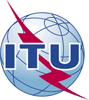 Всемирная ассамблея по стандартизации электросвязи (ВАСЭ-16)
Хаммамет, 25 октября – 3 ноября 2016 годаВсемирная ассамблея по стандартизации электросвязи (ВАСЭ-16)
Хаммамет, 25 октября – 3 ноября 2016 года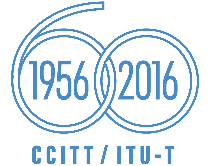 ПЛЕНАРНОЕ ЗАСЕДАНИЕПЛЕНАРНОЕ ЗАСЕДАНИЕДополнительный документ 32
к Документу 42-RДополнительный документ 32
к Документу 42-R10 октября 2016 года10 октября 2016 годаОригинал: английскийОригинал: английскийАдминистрации Африканского союза электросвязиАдминистрации Африканского союза электросвязиАдминистрации Африканского союза электросвязиАдминистрации Африканского союза электросвязипозиция африканских государств-членов относительно реорганизации МСЭ-T позиция африканских государств-членов относительно реорганизации МСЭ-T позиция африканских государств-членов относительно реорганизации МСЭ-T позиция африканских государств-членов относительно реорганизации МСЭ-T Резюме:Принципы реорганизации ИК высокого уровняA: Оптимизированная структураB: Четкие мандатыC: Усиленная координация и сотрудничествоD: Эффективность затрат и привлекательностьE: Эффективные и продуктивные методы работыF: Своевременное выявление потребностей в стандартизацииG: Поддержка преодоления разрыва в стандартизацииСуществующие ИК МСЭ-T Предлагаемые действияОписаниеОбоснование и итоговая структура ИККГСЭNOCИК2Вариант 1:SUP РГ 2/2Передать РГ 2/2 в ИК13ИК2 будет в основном заниматься NNAI.ИК2Вариант 2:NOC РГ 2/2Сохранить существующий статус РГ 2/2РГ 2/2 занимается эксплуатационными аспектами в соответствии с оперативным мандатом ИК2.ИК2SUP Вопрос 4/2Передать Вопрос 4/2 в ИК16Передать человеческие факторы в ИК16, но как Вопрос, отдельный от Вопроса по доступности.ИК3NOCСтабильная ИК, имеющая существенное значение для развивающихся стран.ИК5NOCСтабильная ИК, имеющая существенное значение для развивающихся стран.ИК9MODПередать Вопросы, касающиеся QoS, в ИК12Вопросы, касающиеся QoS, следует изучать в ИК12, в мандат которой входит QoS.ИК11NOCВажная ИК, которую следует сохранить, в частности мандаты, касающиеся C&I и контрафакции. Собрания проводятся максимально приближенно по срокам и месту проведения с ИК13.ИК12MODДобавить Вопросы по QoS от ИК9Принимать во внимание все вопросы QoS ИК13MODВариант 1: Добавить Вопросы, которыми занимается РГ 2/2ИК13 будет ведущей ИК по управлению сетями для существующих и будущих сетей.ИК13NOCВариант 2: NOCИК15NOCИК16MODДобавить Вопрос 4/2 от ИК2Занимается вопросами управления мобильностью, доступности и человеческих факторов.ИК17NOCСтабильная ИК, имеющая существенное значение для развивающихся стран.ИК20NOCАфриканские Государства-Члены поддерживают создание, Вопросы и мандат ИК20, которая имеет существенное значение для развивающихся стран.